REPUBLIKA HRVATSKABJELOVARSKO BILOGORSKA ŽUPANIJAOSNOVNA ŠKOLA TRNOVITIČKI POPOVACTrnovitički Popovac 8043280 GarešnicaWeb: os-trnoviticki-popovac.skole.hrTel./fax: 043/542-012, 542-900KLASA: 007-04/23-01/07URBROJ: 2123-28-02-23-09Trnovitički Popovac, 01. rujna 2023. godineZAKLJUČCIs dvadesetšeste  (26.) sjednice Školskog odboraZaključak 1.Predloženi dnevni red je jednoglasno usvojen.Zaključak 2.Zapisnik s 11. sjednice Školskog odbora je jednoglasno usvojen.Zaključak 3.Odluka o raspisivanju natječaja za imenovanje ravnatelja/ice Osnovne škole Trnovitički Popovac je jednoglasno usvojena. Natječaj za imenovanje ravnatelja/ice Osnovne škole Trnovitički Popovac je jednoglasno usvojen. Zaključak 4.Izvješće o stanju sigurnosti je prihvaćenoZaključak 5.Izvješće o realizaciji godišnjeg plana i programa rada Škole i školskog kurikuluma za školsku godinu 2022./2023. je jednoglasno usvojenoZaključak 6.Za sporazumni raskid ugovora o radu s radnicom Lj. H. je dana prethodna suglasnost.Zaključak 7.Za zapošljavanje T. A. na radnom mjestu vjeroučitelja je dana prethodna suglasnost.					              Predsjednica Školskog odbora:_________________					                   Evelyn Muhvić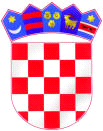 